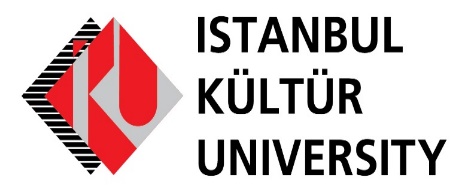 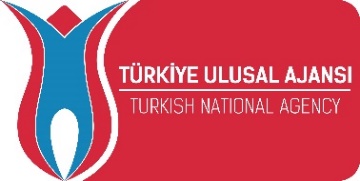 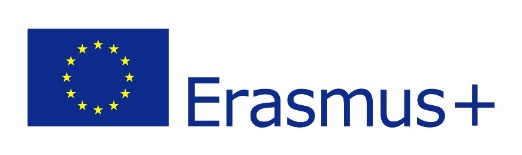 Istanbul Kültür University Invites You to Experience Studying at Istanbul in Spring Semester of the Academic Year 2020-2021 Through Erasmus Grants within Erasmus KA107 Project!Definition of Erasmus + KA107The project is coordinated by Istanbul Kültür University (IKU) as a Programme Country. IKU will administer all grant payments for mobility to Europe ("incoming") and from Europe ("outgoing").Mutah University is responsible for collecting applications of the prospective exchange students and providing them with all necessary support including pre-departure preparation, monitoring during mobility, and formally recognizing the mobility period. The receiving institution (IKU) offers students a study programme at the university and allocates grants for the students qualified to be an exchange student at IKU.Departments and QuotasApplication RequirementsBeing a full-time student enrolled in a program of a HEI, in any education degree (primary, secondary or tertiary) For Bachelor students; having minimum 2.50 Grade Point Average out of 4.00 For graduate students; having minimum 3.00 Grade Point Average out of 4.00The minimum foreign language proficiency level is B2 (Intermediate). *Having at least 30 ECTS (European Credit Transfer System) or equivalent study load per semester (Students who have not fulfilled the requirements for graduation yet). The total period of joining the Erasmus+ program is one semester.   * Students can count the results of the English exam they have taken before, or the results of the foreign language exam (TOELF IBT, Pearson). If the student does not have any English Language exam result, the English exam has to be organized by the sending University.Erasmus GradeErasmus Grade is used as an instrument by IKU to evaluate and to rank the applicants. Please see below how Erasmus Grade is calculated:Erasmus Grade = English Exam (to be converted to hundredths and %50 is taken)+ GPA at home university  (to be converted to hundredths and %50 is taken)Erasmus + International Credit Mobility 2020-2021 Spring Term applications and criteria used to evaluate the following are given below:Students with disability (need to be documented): +10 points Selection CriteriaThe selection of students - as well as the procedure for awarding them a grant - must be fair, transparent, coherent and documented and shall be made available to all parties involved in the selection process.Selections are carried out by ranking the points from the highest to the lowest, taking into account the evaluation criteria and weighted scores announced by HEIs among the students who fulfill the minimum requirements. The selection criteria should be fair, transparent and objectively applicable to all potential beneficiaries.How to Apply?Erasmus+ KA+107 Incoming Student Application Form (click)Transcript or RecordsCertification of the English Level Motivation Letter*CV** Motivation Letter and CV is not included within the scoring criteria. If there are applications with equal scores, motivation letter and CV can be taken into consideration.Applications must be received by the responsible department of International Institute for Higher Education Morocco. Afterwards, all applications must be sended to the International Relations Office of IKU by 8/12/ 2020, the deadline for application. E-mail address for applications: erasmus@iku.edu.trGrant PaymentsIKU will be responsible for signing the grant agreement with the participant (incoming student) and thereafter transfer grants to the selected students.1.	Nominated students will receive a grant of EUR 800 per month for 4 months during the period of study mobility.2.	Travel support (round way ticket) is also provided for students. The amount of travel grant must be calculated using the "Distance Calculator". The distance calculator is accessible from the following link:http://ec.europa.eu/programmes/erasmus-plus/tools/distance_en.htm3.	Eramus exchange student who will come to our university must fill the grant agreement before coming to study at IKU. Students who do not have a grant contract are not paid a grant. 70% of the student's total grant payment is transferred to the Euro account after the student arrives at our university. In order for Erasmus exchange students to receive their remaining grants (30%), they must have passed at least 2/3 of the courses stated in their learning agreements.Announcement of ResultsAs a result of the exam evaluation, all applicants are prepared according to the Erasmus + General Achievement Grade and the International Relations Office announces to partner university the list of students who are eligible to become Erasmus exchange students.For more information, please contact the International Relations Office of İstanbul Kültür University. Announcement Date: 3\11\2020Application Start Date: 18\11\2020Application Deadline: 8\12\2020Contact: erasmus@iku.edu.trFor IKU Offical Page: https://www.iku.edu.tr/enFor Academic Calendar: https://www.iku.edu.tr/en/academic-calendarFor Academic Package: https://legacy.iku.edu.tr/EN/ects.php?p=1&r=0Department / Unit LanguageQuotaComputer Engineering Industrial Engineering Civil Engineering Electric-Electronic Engineering Business AdministrationInternational Relations International Trade Architecture English Language and LiteratureEnglish2Home CountryHost CountryMonthly GrantPartner CountryTurkey800 € CountryTravel SupportJordan275 €    (500-1999 km)